BelgiumBelgiumBelgiumNovember 2023November 2023November 2023November 2023SundayMondayTuesdayWednesdayThursdayFridaySaturday1234All Saints’ DayAll Souls’ Day567891011Armistice12131415161718Fête du Roi192021222324252627282930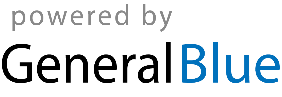 